Together we will watch the opening scene from the movie “Up” and fill in the sheet as practice. We will watch it more than once, so don’t worry if you can’t catch everything the first time. We are focusing on the way in which an emotion can be shown without using words. In the right column, write down as many things from the video clip to show the ways they are able to show us that emotion.------------------------------------------------------------------------------------------------------------------------------------------Brainstorm: The title of our next film is “Morning Breakfast” -> What do you think it will be about? Which emotion will it portray?This short film is originally a poem. Use the handout to put the poem in order.Complete the same chart about the primary emotion of this film:Next look at how this can be placed on Freytag’s Pyramid:Intro: Initiating Incident: Rising Action: Climax: Falling Action: Conclusion: If you were to make your own emotion-based story that is turned into a silent short film, what would you do it on? Start a list of potential ideas below:Which emotion is it trying to make you feel? How do you know?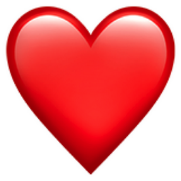 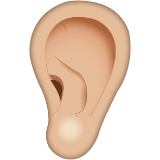 What do you hear that proves that emotion?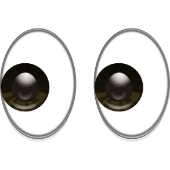 What do you see that proves that emotion?What is the message? What is the message? Which emotion is it trying to make you feel? How do you know?What do you hear that proves that emotion?What do you see that proves that emotion?What is the message? What is the message? 